 ГОДИШЕН ОБЛАСТЕН ДОКЛАД ПО БДП РАЗДЕЛ 1 ОБЩА ИНФОРМАЦИЯ: ОбластПерникОбщини в състава на областтаБрезник, Земен, Ковачевци, Перник, Радомир, ТрънЗаседания на ОКБДП за 2023 г. Проведени ли са минимум 4 заседания на ОКБДП? НеБрой проведени заседания: 3 бр., от тях: присъствени - 3 бр.; писмена процедура - 0 бр. линкове към материалите от дневния ред, поместени на интернет страницата на областна администрация https://www.pk.government.bg/section-680-content.htmlОрганизирано и проведено ли е годишно регионално учение на Единната спасителна система за 2023 г. ?Не Проведени инициативи по БДП на ОКБДП през 2023 г.Седмица на мобилността: Не Дни на ROADPOL: Не Ден на БДП – 29 юни: Не Начало на новата учебна година: Не Срещани трудности НеРАЗДЕЛ 2 ПЪТНОТРАНСПОРТЕН ТРАВМАТИЗЪМ: СТАТИСТИКА НА НИВО ОБЛАСТ: ПТП, посетени от органите на МВР636Загинали в ПТП лица3Ранени в ПТП лица80Загинали и ранени в ПТП лица по вид на участницитеВодачи: Общ брой 111, загинали 3; ранени 40.
Пешеходци: Общ брой 21, загинали 0; ранени 21.
Пътници: Общ брой 30, загинали 0; ранени 17.
Работник на пътя: Общ брой 2, загинали 0; ранени 2.ПТП, загинали и ранени по общини Община Перник - 56 тежки ПТП, загинали 2; ранени 59.
Община Радомир - 10 тежки ПТП, загинали 1; ранени 11.
Община Брезник - 2 тежки ПТП, загинали 0; ранени 2.
Община Трън - 1 тежки ПТП, загинали 0; ранени 1.
Община Земен - 3 тежки ПТП, загинали 0; ранени 4.
Община Ковачевци - 2 тежки ПТП, загинали 0; ранени 2.ПТП по видПТП с деца8ПТП с възрастни над 65 г.66Участъци с концентрация на ПТП1 брой УКПТП  - ПВ "Даскалово", предимно леки ПТП най-честа причина неспазване на дистанция. Анализ на тенденциите в пътнотранспортния травматизъм през 2023 г. спрямо предходната 2022 г. и на причините за ПТПАнализирайки статистическите данни се налага извода, че най-честата причина за настъпване на тежки ПТП, в които има ранени участници извън населените места е несъобразената скорост. През отчетния период при настъпили 42 такива ПТП са ранени 31 участника и са загинали двама. В извън населените места през отчетния период основните нарушения на во-дачите, водещи до настъпване на  ПТП са несъобразена скорост, неспазване на дистанция и отнемане предимство на ППС на кръстовище. Съпоставено с отчетния период през 2022 г. не се наблюдава промяна в нарушенията, които извършват водачите и които водят до настъпване на ПТП. Прави впечатление, че най-много ПТП са настъпили в светлата част от денонощието при ясно време, суха настилка и добра видимост. Най-честата причина за настъпване на тежко ПТП, в което има ранен участник  в населените места е отнемането на предимство на пешеходец. През отчетния период при настъпили 20 такива ПТП са ранени 21 души. Работата на сектор ПП през следващия отчетен период ще бъде насочена към завишаване на контрола в населените места за намаляване броя на тези на-рушения. През настоящия отчетния период от служителите на сектор ПП са проведени 14 броя тематична СПО за контрол над пешеходното движение – недопускане нарушаване на правила-та за движение от пешеходци и от водачи, отнемащи предимството на пешеходци. За нарушението отнемане предимство на пешеходец са съставени 57 броя АУАН, което е с осем броя по-вече от предишния отчетен период. При ПТП с материални щети в населените места най-честата причина за настъпване е нарушение от страна на водачите на скоростните режими и неспазване на предимство на кръстовище. Съпоставено с отчетния период през 2022 г. се наблюдава намаляване на нарушенията на скоростните режими с 8 броя и увеличаване на неспазване на предимство на кръстовище  с пет броя. Относно другите нарушения на ЗДвП не се наблюдава съществена разлика с предишния отчетен период, освен увеличаването на неспазването на дистанция, като по причина това нарушение са настъпили 21 ПТП повече от предишния отчетен период. Извън населените места отново най-честата причина за настъпване на ПТП е нарушение на скоростните режими.
Информация за извършени превантивни дейности по БДП (обучителни, образователни, информационни)Забелязващата се положителна тенденция, за намаляване броя на жертвите при пътно транспортни произшествия, е в резултат на извършената превантивна дейност на служителите от сектор „Пътна полиция“ към отдел „Охранителна полиция“, осъществена на територията на  област Перник. Засилената превантивна дейност, разпоредена на централно и местно ниво, за ОДМВР – Перник стартира с провеждане на инициативата „Инспектор по коланите“, с учениците от първи клас на всички училища в областта и е надградена със провеждане на ежедневни беседи и лекции по безопасност на движението във всички детски заведения и училища. В мащабното интерактивно обучение участие взеха също и деца от втори до четвърти клас. Бяха обучени над 2 200 деца, а обучители бяха служители на Пътна полиция. Децата участвали в инициативата получиха специална тениска и значка „Инспектор по коланите“. През първия учебен срок на настоящата учебна година служителите от сектора са изнесли над 70 беседи по безопасност на движението по пътищата на учениците от начален, прогимназиален и гимназиален етап в училищата и детските градини от област Перник.  През месец май и октомври 2023 година бе даден старт на инициатива по пътна безопасност в ОДМВР Перник с партньорството на детска градина „Родолюбче“ и детска градина „Миньорче“. Младите регулировчици – възпитаници на детските заведения съвместно със служители на сектор „Пътна полиция“  при ОДМВР -  Перник, в централна част на областния град  под надзор на униформените служители спряха за проверка десетки автомобили. Отправени бяха апели към водачите за разумно шофиране и да пазят децата. Шофьорите получиха флаери със съвети по пътна безопасност и рекламни материали за автомобили изработени от малките възпитаници на детските заведения. С партньорството на БЧК през годината служителите от сектора са изнесли над 80 беседи по безопасност на движението по пътищата с кандидат водачи на МПС, присъстващи на курс за обучение по оказване на първа долекарска помощ. Всички кандидат водачи се запознават с пътнотранспортната обстановка на територията на Област Перник, с причините за настъпване на ПТП, със задълженията им като водачи и участници в ПТП, както и с мерките, които трябва да се предприемат за намаляване на пътнотранспортния травматизъм. В обучението се използва презентация изработена от служители на сектор „Пътна полиция“. В процес на изпълнение е и създаването на организация за тържествено връчване на СУМПС на млади водачи, които получават първо свидетелство след успешно положени изпити. През месец април сектор „Пътна полиция“ към отдел „Охранителна полиция“ при ОДМВР-Перник стана партньор по проект на „Българска петролна и газова асоциация“ – „С бистър ум зад волана“. Униформените служители спряха за проверка десетки автомобили, а  доброволни сътрудници на БЧК раздаваха безплатни тестери за употреба на алкохол, предоставени от „Алкотестер БГ“ и отправиха призив към водачите за разумно шофиране и да не употребяват алкохол и/или НВТА.
РАЗДЕЛ 3 ОКАЗАНА СПЕШНА ПОМОЩ ПРИ ПТП: Общо посетени ПТП158Общо обслужени лица при ПТП209Транспортирани до лечебни заведения лица174Хоспитализирани лица174Тежко ранени лица71Загинали лица 4 Средно време в минути за пристигане на екип на спешна помощ до мястото на инцидента 8 мин.РАЗДЕЛ 4 ИЗПЪЛНЕНИ МЕРКИ ПО ПРОЕКТИРАНЕ И СТРОИТЕЛСТВО ОТ ОПУ: ПРОЕКТИРАНЕОбект: Технологичен проект за ремонт на път III-603 „Радомир - Копаница - Косача - Ковачевци - Чепино - (Габров дол - Мурено)“ от км 0+000 до км 8+300 - не е възлагано;Обект: Технологичен проект за ремонт на път III-638 „(Мещица - Брезник) - Бабица - Златуша - Росоман - Пожарево - Гурмазово – Божурище“ от км 0+000 до км 8+860 - не е възлагано;Обект: Основен ремонт на съоръжение на път I-6 „о.п. Кюстендил  - Радомир - Перник -  ок. п. София“ при км 83+200 - провежда се обществена поръчка в ЦА на АПИ;Обект: Основен ремонт на съоръжение на II-63 „Перник - Мещица - Брезник - Трън – Стрезимировци“ при км 56+174 - провежда се обществена поръчка в ЦА на АПИ;Обект: Основен ремонт на път II-63 „Перник - Мещица - Брезник - Трън – Стрезимировци от км 0+000 до км 65+778 - представен е проект на първи междинен етап;
СТРОИТЕЛСТВО Обект: Текущ ремонт на I-1 “ок.п. София - Даскалово - о.п. Дупница - о.п. Благоевград от км 282+485 до км 286+865; Дейности: Довършване на текущ ремонт - не е изпълнено;Обект: III-623 „(О.п. Кюстендил - о.п. Дупница) - Мламолово - Бобов дол - Жедна - Извор - Лобош - Земен - Враня стена – Габрешевци“ от км 31+600 до км 40+000; Дейности: Довършване на текущ ремонт - не е изпълнено; Обект: III-623 „(О.п. Кюстендил - о.п. Дупница) - Мламолово - Бобов дол - Жедна - Извор - Лобош - Земен - Враня стена – Габрешевци“ от км 40+000 до км 48+400 - Дейности: Полагане на хоризонтална маркировка и монтаж на вертикална сигнализация - положена е маркировка, вертикална сигнализация не е монтирана; Обект: III-8114 „Брезник - Бегуновци - Кошарево - Станьовци - Долна Секирна - Горна Секирна - Горчовци (Стайчовци - Палилула)“ от км 13+850 до км 26+300; Дейности: Довършване на текущ ремонт - не е изпълнено;Обект: Изграждане на шумозащитни съоръжения на АМ „Струма“ от км 19+561 до км 22+144;Дейности: Изграждане на шумозащитни съоръжения. Подготвя се обществена поръчка за строителство - провежда се обществена поръчка в ЦА на АПИ за строителство и стр. надзор.ДЕЙНОСТИ ПО ПЪТНО ПОДДЪРЖАНЕИзпълнени през 2023 г. дейности по настилки по платно за движениеПо автомагистрали:АМ "Струма" от км 10+430 до км 42+567 - не са изпълнявани ремонти по асфалтовата настилка. 5,470 км са добро състояние, 26,667 са в средно състояние.По I-ви клас пътища:Път I-1 "София-Кулата" от км 282+485 до км 287+450 и от км 305+220 до км 313+800 - 8,580 км са в добро състояние, 4,965 са в средно състояние; Път I-6 "Кюстендил-София" от км 42+440 до км 87+720 - 45,280 км - средно състояние.
Дейности: машинно и ръчно изкърпване, машинно полагане на плътна и неплътна асфалтова смес и изкърпване със студена смес.Общо кв. метри:12 996,93По II-ри клас пътища:Път II-63 "Перник-Брезник-Трън-Стрезимировци" от км 0+000 до км 65+788 - 41,700 км в средно състояние, 24,088 км в лошо състояние; Дейности: машинно и ръчно изкърпване, машинно полагане на плътна и неплътна асфалтова смес и изкърпване със студена смес.Общо кв. метри:27 616,58По III-ти клас пътища:ІІІ-603 "Радомир -Ковачевци - Чепино -(Габров дол - Мурено)" от км 0+000 до км 27+500;
ІІІ-604 "(Кюстендил - Радомир )- Върба - Жедна" от км 0+000 до км 12+000;
ІІІ-605 "(Радомир - Перник )- Батановци - Пали лула - Ноевци - Мурено - Враня стена" от км 0+000 до км 43+700;
ІІІ-623 "Граница КН - Жедна - Извор - Земен - Враня стена - Гр. Кн" от км 17+490 до км 62+856;
ІІІ-627 "Граница СФ - Г.Диканя - Д. Диканя - Друган - Радомир" от км 33+800 до км 55+400;
ІІІ-637 "(Трън - Стрезимировци )-Вукан  - Пенкьовци - Гр. КН" от км 0+000 до км 33+900;
ІІІ-638 "(Мещица - Брезник )- Бабица - Гр. Сф - Божурище" от км 0+000 до км 8+860;
ІІІ-802 "Граница София- Дивотино - Перник - (ІІ - 63)"- от км 21+100 до км 27+200;
ІІІ-811 "Гр. София -Арзан - Брезник - Пали лула" от км 26+930 до км 43+672;
ІІІ-813"Гр. София - Врабча - (Брезник - Трън)" от км 51+000 до км 59+400;
ІІІ-6032 "(Копаница - Косача) - Лесковец - Батановци" от км 0+000 до км 7+200
ІІІ-6033 "Ковачевци - Лобош" от км 0+000 до км 7+800;
ІІІ-6041 "(Бобораци - Жедна )- Кондофрей - Гълъбник - Д. Диканя - І-1" от км 0+000 до км 16+400;
ІІІ-6052 "(Мурено - Враня стена) - п.к.Дивля - (Пенкьовци - Трекляно)" от км 0+000 до км 0+000 до км 6+900;
ІІІ-6233 "Земен - Блатешница - Байкалско - /Кн- Радомир /" от км 0+000 до км 15+600;
ІІІ-6301 "/ Брезник - Трън / - Филиповци - Велиново - Глоговица - Трън" от км 0+000 до км 12+350;
ІІІ-6372 "Вукан - Костуринци - Пали лула - Дълга лука - гр. Кн" от км 0+000 до км 24+650;
ІІІ-8114 "Брезник - Бегуновци - Долна секирна - Горна Секирна - Горочевци - / Стайчовци - Пали лула/" от км 0+000 до км 26+300 и от км 35+000 до км 36+300
ІІІ-1801 "О.п.- кв.Суходол - Мало Бучино - Перник - кв.Мошино" от км 10+125 до км 18+265;

СЪСТОЯНИЕ: Добро - 58,275 км, Средно - 190,462 км, Лошо - 111,371 км.

Дейности: машинно и ръчно изкърпване, машинно полагане на плътна и неплътна асфалтова смес и изкърпване със студена смес.Общо кв. метри:81 198,31Изпълнени дейности за отводняванеПо автомагистрали:АМ "Струма" от км 10+430 до км 42+567 - отводняването е осигурено на по цялата дължина на автомагистралата. В отделни участъци се наблюдава напречно пресичане на вода при обилни валежи, дължащи се на геометрията на автомагистралата. Дейности: Почистване на отводнителни шахти и отводнителни тръби, Почистване на бетонови отводнителни улеи, Почистване на облицовъчни окопи.
Обща дължина (м):32 000По I-ви клас пътища:Път I-1 "София-Кулата" от км 282+485 до км 287+450 и от км 305+220 до км 313+800
Път I-6 "Кюстендил-София" от км 42+440 до км 87+720.
Състояние: 27+264 км са с осигурено отводняване.
Дейности: Попълване на банкети - машинно, машинно подравняване на банкети, почистване на облицовъчни окопи, почистване на земни окопи, ръчен изкоп, отпушване на шахти и отводнителни тръби на пътя, доставка и монтаж на решетки за дъждоприемна канализация, Почистване на пътната настилка, механизиран земен изкоп, повдигане капаци на РШ, Демонтаж на гривна и капак на РШ, монтаж на нова.
Обща дължина (м): 27 264По II-ри клас пътища:Път II-63 "Перник-Брезник-Трън-Стрезимировци" от км 0+000 до км 65+788
Състояние: 43,640 км са с осигурено отводняване.
Дейности: Попълване на банкети - машинно, машинно подравняване на банкети, почистване на облицовъчни окопи, почистване на земни окопи, ръчен изкоп, отпушване на шахти и отводнителни тръби на пътя, почистване на втоци и отоци на водостоци, доставка и монтаж на решетки за дъждоприемна канализация, Почистване на пътната настилка, механизиран земен изкоп, повдигане капаци на РШ, Демонтаж на гривна и капак на РШ, монтаж на нова.Обща дължина (м): 43 640По III-ти клас пътища:ІІІ-603 "Радомир -Ковачевци - Чепино -(Габров дол - Мурено)" от км 0+000 до км 27+500;
ІІІ-604 "(Кюстендил - Радомир )- Върба - Жедна" от км 0+000 до км 12+000;
ІІІ-605 "(Радомир - Перник )- Батановци - Пали лула - Ноевци - Мурено - Враня стена" от км 0+000 до км 43+700;
ІІІ-623 "Граница КН - Жедна - Извор - Земен - Враня стена - Гр. Кн" от км 17+490 до км 62+856;
ІІІ-627 "Граница СФ - Г. Диканя - Д. Диканя - Друган - Радомир" от км 33+800 до км 55+400;
ІІІ-637 "(Трън - Стрезимировци )-Вукан  - Пенкьовци - Гр. КН" от км 0+000 до км 33+900;
ІІІ-638 "(Мещица - Брезник )- Бабица - Гр. Сф - Божурище" от км 0+000 до км 8+860;
ІІІ-802 "Граница София- Дивотино - Перник - (ІІ - 63)"- от км 21+100 до км 27+200;
ІІІ-811 "Гр. София -Арзан - Брезник - Пали лула" от км 26+930 до км 43+672;
ІІІ-6032 "(Копаница - Косача) - Лесковец - Батановци" от км 0+000 до км 7+200
ІІІ-6033 "Ковачевци - Лобош" от км 0+000 до км 7+800;
ІІІ-6041 "(Бобораци - Жедна )- Кондофрей - Гълъбник - Д. Диканя - І-1" от км 0+000 до км 16+400;
ІІІ-6052 "(Мурено - Враня стена) - п.к. Дивля - (Пенкьовци - Трекляно)" от км 0+000 до км 0+000 до км 6+900;
ІІІ-6233 "Земен - Блатешница - Байкалско - /Кн- Радомир /" от км 0+000 до км 15+600;
ІІІ-6301 "/ Брезник - Трън / - Филиповци - Велиново - Глоговица - Трън" от км 0+000 до км 12+350;
ІІІ-6372 "Вукан - Костуринци - Пали лула - Дълга лука - гр. Кн" от км 0+000 до км 24+650;
ІІІ-8114 "Брезник - Бегуновци - Долна секирна - Горна Секирна - Горочевци - / Стайчовци - Пали лула/" от км 0+000 до км 26+300 и от км 35+000 до км 36+300
ІІІ-1801 "О.п.- кв. Суходол - Мало Бучино - Перник - кв. Мошино" от км 10+125 до км 18+265;
Състояние: 161,240 км са с осигурено отводняване.
Дейности: Попълване на банкети - машинно, машинно подравняване на банкети, почистване на облицовъчни окопи, почистване на земни окопи, ръчен изкоп, отпушване на шахти и отводнителни тръби на пътя, почистване на втоци и отоци на водостоци, почистване на пътната настилка, механизиран земен изкоп.Обща дължина (м): 161 240Изпълнени дейности по сигнализиране с пътни знациПо автомагистрали:АМ "Струма" от км 10+430 до км 42+567По I-ви клас пътища:Път I-1 "София-Кулата" от км 282+485 до км 287+450 и от км 305+220 до км 313+800
Път I-6 "Кюстендил-София" от км 42+440 до км 87+720.По II-ри клас пътища:Път II-63 "Перник-Брезник-Трън-Стрезимировци" от км 0+000 до км 65+788По III-ти клас пътища:ІІІ-603 "Радомир -Ковачевци - Чепино -(Габров дол - Мурено)" от км 0+000 до км 27+500;
ІІІ-604 "(Кюстендил - Радомир )- Върба - Жедна" от км 0+000 до км 12+000;
ІІІ-605 "(Радомир - Перник )- Батановци - Пали лула - Ноевци - Мурено - Враня стена" от км 0+000 до км 43+700;
ІІІ-623 "Граница КН - Жедна - Извор - Земен - Враня стена - Гр. Кн" от км 17+490 до км 62+856;
ІІІ-627 "Граница СФ - Г. Диканя - Д. Диканя - Друган - Радомир" от км 33+800 до км 55+400;
ІІІ-637 "(Трън - Стрезимировци )-Вукан  - Пенкьовци - Гр. КН" от км 0+000 до км 33+900;
ІІІ-638 "(Мещица - Брезник )- Бабица - Гр. Сф - Божурище" от км 0+000 до км 8+860;
ІІІ-802 "Граница София- Дивотино - Перник - (ІІ - 63)"- от км 21+100 до км 27+200;
ІІІ-811 "Гр. София -Арзан - Брезник - Пали лула" от км 26+930 до км 43+672;
ІІІ-813"Гр. София - Врабча - (Брезник - Трън)" от км 51+000 до км 59+400;
ІІІ-6032 "(Копаница - Косача) - Лесковец - Батановци" от км 0+000 до км 7+200
ІІІ-6033 "Ковачевци - Лобош" от км 0+000 до км 7+800;
ІІІ-6041 "(Бобораци - Жедна )- Кондофрей - Гълъбник - Д. Диканя - І-1" от км 0+000 до км 16+400;
ІІІ-6052 "(Мурено - Враня стена) - п.к. Дивля - (Пенкьовци - Трекляно)" от км 0+000 до км 0+000 до км 6+900;
ІІІ-6233 "Земен - Блатешница - Байкалско - /Кн- Радомир /" от км 0+000 до км 15+600;
ІІІ-6301 "/ Брезник - Трън / - Филиповци - Велиново - Глоговица - Трън" от км 0+000 до км 12+350;
ІІІ-6372 "Вукан - Костуринци - Пали лула - Дълга лука - гр. Кн" от км 0+000 до км 24+650;
ІІІ-8114 "Брезник - Бегуновци - Долна секирна - Горна Секирна - Горочевци - / Стайчовци - Пали лула/" от км 0+000 до км 26+300 и от км 35+000 до км 36+300
ІІІ-1801 "О.п.- кв. Суходол - Мало Бучино - Перник - кв. Мошино" от км 10+125 до км 18+265;Изпълнени дейности по сигнализиране с пътна маркировкаПо II-ри клас пътища:Път II-63 "Перник-Брезник-Трън-Стрезимировци" от км 0+000 до км 65+788. Маркировка е положена на 65 км път.По III-ти клас пътища:ІІІ-623 "Граница КН - Жедна - Извор - Земен - Враня стена - Гр. Кн" от км 17+490 до км 62+856 - от км 40 до км 48+560;
ІІІ-638 "(Мещица - Брезник )- Бабица - Гр. Сф - Божурище" от км 0+000 до км 8+860;
ІІІ-802 "Граница София- Дивотино - Перник - (ІІ - 63)"- от км 21+100 до км 27+200;
до км 9+300
ІІІ-6032 "(Копаница - Косача) - Лесковец - Батановци" от км 0+000 до км 7+200
ІІІ-6033 "Ковачевци - Лобош" от км 0+000 до км 7+800;
ІІІ-6041 "(Бобораци - Жедна )- Кондофрей - Гълъбник - Д. Диканя - І-1" от км 0+000 до км 16+400;
ІІІ-6052 "(Мурено - Враня стена) - п.к. Дивля - (Пенкьовци - Трекляно)" от км 0+000 до км 0+000 до км 6+900;
ІІІ-8114 "Брезник - Бегуновци - Долна секирна - Горна Секирна - Горочевци - / Стайчовци - Пали лула/" от км 0+000 до км 26+300 и от км 35+000 до км 36+300 - от км 0+000 до км 7+650.
Обща дължина (м): 135 000Изпълнени дейности по ограничителни системи за пътища/мантинелиПо автомагистрали:АМ "Струма" от км 10+430 до км 42+567; Дейности: Новопоставени, ремонтирани, подменени звена и др., демонтаж на стари огран. с-ми, монтаж на краен терминал
Общо брой: 36 178,5По I-ви клас пътища:Път I-1 "София-Кулата" от км 282+485 до км 287+450,
Път I-6 "Кюстендил-София" от км 80+000 до км 87+720.Общо брой: 427По III-ти клас пътища:ІІІ-605 "(Радомир - Перник )- Батановци - Пали лула - Ноевци - Мурено - Враня стена" от км 0+000 до км 1+500;Общо брой: 572Изпълнени дейности в крайпътното пространствоПо автомагистрали:АМ "Струма" от км 10+430 до км 42+567 -  Няма крайпътна растителност, която да навлиза в платното за движени.
Състояние: 32 км с почистена крайпътна растителност.
Дейности: Механизирано косене, ръчно косене, изсичане на храсти, отсичане на дървета, оформяне корони на дървета и други
По I-ви клас пътища:Състояние: 47,264 км с почистена крайпътна растителност.
Дейности: Механизирано косене, ръчно косене, изсичане на храсти, отсичане на дървета, оформяне корони на дървета и другиПо II-ри клас пътища:Състояние: 55,640 км с почистена крайпътна растителност.
Дейности: Механизирано косене, ръчно косене, изсичане на храсти, отсичане на дървета, оформяне корони на дървета и другиПо III-ти клас пътища:Състояние: 254,240 км с почистена крайпътна растителност.
Дейности: Механизирано косене, ръчно косене, изсичане на храсти, отсичане на дървета, оформяне корони на дървета и другиРАЗДЕЛ 5 ИЗПЪЛНЕНИ МЕРКИ ПО БДП ОТ ОБЩИНИТЕ:   ОБЩИНА БРЕЗНИК1. Има ли общината действаща Общинска комисия по БДП (съгласно изискванията на Закона за движението по пътищата – за общини над 30 000 души, както и за общини под 30 000 души, които са преценили да сформират такава комисия)?Да, имаБрой проведени заседания през отчетната година:72. Участвала ли е общината чрез свой представител в дейността на областната комисия по БДП през отчетната година?Да, на всяко заседание3. Участвала ли е общината чрез свои представители в обучения, организирани от ДАБДП през отчетната година?Не4. Провела ли е общината през отчетната година превантивни инициативи/кампании по БДП (с акцент върху превишената/несъобразена скорост, шофирането след употреба на алкохол, наркотични вещества и техните аналози, ползване на обезопасителни колани и системи за обезопасяване на деца, техническата изправност на МПС, поведение на участниците в движението и др.) самостоятелно или съвместно с други организации?Не5. Прилагала ли е общината през отчетната година комплекса от мерки по БДП спрямо общинските служители за предпазването им от ПТП при взаимодействие с пътната система съгласно разработената и изпратената от ДАБДП стандартизирана система от мерки (писмо на ДАБДП 01-104/17.07.2019 г.)?Да6. Извършвани ли са през отчетната година координация и взаимодействие между общината и ОДМВР за обследване, анализ, обозначаване, обезопасяване и наблюдение на участъци с повишен риск от ПТП?Да, при конкретен повод (настъпило ПТП, усложнена пътна обстановка, въвеждане на промени в организацията на движението и др.) 7. Извършвани ли са през отчетната година координация и взаимодействие между общината и ОПУ за обезопасяване на участъци от републиканските пътища, преминаващи през населени места?Да, при необходимост 8. Извършвани ли са през отчетната година обходи и огледи за надграждане на документирана база данни за състоянието на пътната инфраструктура и нейната безопасност в общината?Да, веднъж в годината9. Има ли общината действащ План за устойчива градска мобилност?Възложен/планиран за изработване10. Прилагала ли е през отчетната година общината процедури за управление на пътната безопасност съгласно Закона за пътищата?Не11. Има ли общината действащ Генерален план за организация на движението?Възложен/планиран за изработване/актуализация 12. Извършвани ли са през отчетната година дейности за обезопасяване на районите около училища, детски заведения и ЦПЛР?Да13. Предприемани ли са действия през отчетната година за актуализиране на организацията на движение с оглед безопасността?Да14. Създадена ли е организация през отчетната година за текущо и своевременно информиране на участниците в движението за въведени ВОБД и други ограничения?Не15. Има ли на територията на общината обществен транспорт?Не16. Включен ли е аспектът на пътната безопасност във всички дейности по проектиране, строителство и поддържане на пътната инфраструктура?Да17. Създадена ли е организация от общината за текущ контрол по спазване на правилата за престой и паркиране на автомобили?Да18. Участвала ли е общината през отчетната година в провеждане на съвместни учения на Единната спасителна система за реакция при ПТП?Не19.1.  Изпълнени дейности по настилки по платно за движение:Обект 1
Частично/цялостно: частично
Местоположение /населено място; улица/път/: гр. Брезник, ул. Борова гора
Описание: Реконструкция на части от уличната мрежа – пътни платна, тротоари и бордюри
Дължина или площ: 40 м 
Стойност: 40000 лв. с  ДДС
Обект 2
Частично/цялостно: частично
Местоположение /населено място; улица/път/: гр. Брезник, ул. Славей
Описание: Реконструкция на части от уличната мрежа – пътни платна, тротоари и бордюри
Дължина или площ: 120 Стойност: 70000 лв. с ДДС
Обект 3
Частично/цялостно: цялостно
Местоположение /населено място; улица/път/: гр. Брезник, ул. Александър Филипов
Описание: Реконструкция на улицата и тротоарните настилки
Дължина или площ: 850 м Стойност: 1172326 лв. с ДДС
Обект 4
Частично/цялостно: частично
Местоположение /населено място; улица/път/: общинска пътна мрежа:
PER2002 /III-605/ Ноевци-/III-811/
PER2005 /III-8114/ Станьовци- Душинци- Граница община (Брезник-Трън) – Ерул
PER2006 /III–8114, Брезник-Бегуновци/-Режанци- Ребро- Гр. община (Брезник–Трън) –Лялинци /II-63/
PER2011  /PER2006/ Режанци-Конска-Гърло
PER2015 /III-8114/ Станьовци-Ръжавец-Банище
PER2016 /III-811/ Брезник-Ярославци-Завала
PER3007  /PER2006, Режанци- Брезнишки извор/ - Садовик
PER3009 /PER2006, Брезнишки извор – Ребро/ - Кривонос
PER3010 /II-63, Брезник – п.к. Конска/ - Видрица - /PER2011/
PER3012 /PER2016, Брезник- п.к. Ярославци/ - Красава – Озърновци
PER3013 /II-63, п.к. Гърло – Трън/ - Конска / PER2011/
PER3014 /II-63, Брезник – Трън/ - Ребро /PER2006/
PER3017 /PER2016, Брезник – п.к. Красава/ - Долно Романци – Горно Романци –PER2016
PER3018 /PER2016, Брезник – Завала/ - Ярославци
PER3021 /PER2016, Брезник – Завала/ - Брусник
PER3023 /III-811, Ракита-Брезник/ - Арзан - /PER3017/
PER3026 /PER2011, Конска – Гърло/ - Гърло – Муртинци- Билинци
Описание:Изкърпване на единични дупки и деформации на пътната настилка
Стойност: 208000 лв. с ДДСДължина: (м.)3 000Стойност: (лв.)1 490 32619.2.  Изпълнени дейности по тротоари и банкети:Не19.3.  Изпълнени дейности по сигнализиране с пътни знаци:Не19.4.  Изпълнени дейности по сигнализиране с пътна маркировка:Не19.5. Изпълнени дейности по ограничителни системи за пътища/мантинели:Обект 1
Местоположение /населено място; улица/път/: с. Брезнишки извор
Описание: монтиране на мантинели
Дължина: (м.)12Стойност: (лв.)5 34819.6. Изпълнени дейности по велосипедна инфраструктура:Не19.7. Изпълнено обезопасяване на спирки на обществения транспорт:Не19.8. Изпълнено обезопасяване на пешеходни пътеки и изграждане на пешеходна инфраструктура:Не19.9.  Изпълнени мерки за успокояване на движението (кръгови кръстовища, изнесени тротоари, острови, изкуствени неравности, др.):Не19.10.  Изградени нови улици/общински пътища:Не19.11. Изградени пътища за извеждане на транзитния трафик:Не19.12. Извършена модернизация на обществения транспорт:Не19.13. Извършени дейности по републикански пътища, преминаващи през населени места, на база сключено споразумение между общината и АПИ:Не ОБЩИНА ЗЕМЕН1. Има ли общината действаща Общинска комисия по БДП (съгласно изискванията на Закона за движението по пътищата – за общини над 30 000 души, както и за общини под 30 000 души, които са преценили да сформират такава комисия)?Не, няма и не планира да има2. Участвала ли е общината чрез свой представител в дейността на областната комисия по БДП през отчетната година?Да, на няколко от проведените заседания3. Участвала ли е общината чрез свои представители в обучения, организирани от ДАБДП през отчетната година?Не4. Провела ли е общината през отчетната година превантивни инициативи/кампании по БДП (с акцент върху превишената/несъобразена скорост, шофирането след употреба на алкохол, наркотични вещества и техните аналози, ползване на обезопасителни колани и системи за обезопасяване на деца, техническата изправност на МПС, поведение на участниците в движението и др.) самостоятелно или съвместно с други организации?Да, по повод първия учебен ден4.1. Описание:Проведена е беседа с ученици от СУ "Св. св. Кирил и Методий" гр. Земен от ПУ Земен.5. Прилагала ли е общината през отчетната година комплекса от мерки по БДП спрямо общинските служители за предпазването им от ПТП при взаимодействие с пътната система съгласно разработената и изпратената от ДАБДП стандартизирана система от мерки (писмо на ДАБДП 01-104/17.07.2019 г.)?Не6. Извършвани ли са през отчетната година координация и взаимодействие между общината и ОДМВР за обследване, анализ, обозначаване, обезопасяване и наблюдение на участъци с повишен риск от ПТП?Да, постоянно7. Извършвани ли са през отчетната година координация и взаимодействие между общината и ОПУ за обезопасяване на участъци от републиканските пътища, преминаващи през населени места?Да, при необходимост 8. Извършвани ли са през отчетната година обходи и огледи за надграждане на документирана база данни за състоянието на пътната инфраструктура и нейната безопасност в общината?Да, два пъти в годината9. Има ли общината действащ План за устойчива градска мобилност?Не и не е планиран  10. Прилагала ли е през отчетната година общината процедури за управление на пътната безопасност съгласно Закона за пътищата?Не11. Има ли общината действащ Генерален план за организация на движението?Не и не е планиран  12. Извършвани ли са през отчетната година дейности за обезопасяване на районите около училища, детски заведения и ЦПЛР?Да13. Предприемани ли са действия през отчетната година за актуализиране на организацията на движение с оглед безопасността?Да14. Създадена ли е организация през отчетната година за текущо и своевременно информиране на участниците в движението за въведени ВОБД и други ограничения?Да15. Има ли на територията на общината обществен транспорт?Да15.1. Описание на организацията на обществения транспорт:Маршрутни разписания по маршрутни линии от областната и общинската транспортни схеми.16. Включен ли е аспектът на пътната безопасност във всички дейности по проектиране, строителство и поддържане на пътната инфраструктура?Да17. Създадена ли е организация от общината за текущ контрол по спазване на правилата за престой и паркиране на автомобили?Да18. Участвала ли е общината през отчетната година в провеждане на съвместни учения на Единната спасителна система за реакция при ПТП?Не19.1.  Изпълнени дейности по настилки по платно за движение:Улица гр. Земен, ул. «Земенски манастир» ул. «Райко Даскалов», ул. «Райна Княгиня», ул. «Белово» изпълнен частичноДължина: (м.)2 000Стойност: (лв.)208 00019.2. Изпълнени дейности по тротоари и банкети:гр. Земен, ул. «Земенски манастир»Площ: (кв. м.)300Стойност: (лв.)30 00019.3. Изпълнени дейности по сигнализиране с пътни знаци:община ЗеменБрой знаци:20Стойност: (лв.)1 60019.4.  Изпълнени дейности по сигнализиране с пътна маркировка:Община ЗеменДължина: (м.)500Стойност: (лв.)1 00019.5. Изпълнени дейности по ограничителни системи за пътища/мантинели:Не19.6. Изпълнени дейности по велосипедна инфраструктура:Не19.7. Изпълнено обезопасяване на спирки на обществения транспорт:Не19.8. Изпълнено обезопасяване на пешеходни пътеки и изграждане на пешеходна инфраструктура:гр. Земен, ул. "Земенски манастир" и ул. "Цар Иван Асен"Брой пешеходни пътеки:5Стойност: (лв.)50019.9.  Изпълнени мерки за успокояване на движението (кръгови кръстовища, изнесени тротоари, острови, изкуствени неравности, др.):Не19.10.  Изградени нови улици/общински пътища:Не19.11. Изградени пътища за извеждане на транзитния трафик:Не19.12. Извършена модернизация на обществения транспорт:Не19.13. Извършени дейности по републикански пътища, преминаващи през населени места, на база сключено споразумение между общината и АПИ:Републикански път 6023. с. Извор - гр. Земен. Участък с. Лобош -  гр. Земен Финансиран от АПИ.Стойност: (лв.)0 ОБЩИНА КОВАЧЕВЦИ1. Има ли общината действаща Общинска комисия по БДП (съгласно изискванията на Закона за движението по пътищата – за общини над 30 000 души, както и за общини под 30 000 души, които са преценили да сформират такава комисия)?Не, няма, но планира да има2. Участвала ли е общината чрез свой представител в дейността на областната комисия по БДП през отчетната година?Да, на няколко от проведените заседания3. Участвала ли е общината чрез свои представители в обучения, организирани от ДАБДП през отчетната година?Не4. Провела ли е общината през отчетната година превантивни инициативи/кампании по БДП (с акцент върху превишената/несъобразена скорост, шофирането след употреба на алкохол, наркотични вещества и техните аналози, ползване на обезопасителни колани и системи за обезопасяване на деца, техническата изправност на МПС, поведение на участниците в движението и др.) самостоятелно или съвместно с други организации?Не5. Прилагала ли е общината през отчетната година комплекса от мерки по БДП спрямо общинските служители за предпазването им от ПТП при взаимодействие с пътната система съгласно разработената и изпратената от ДАБДП стандартизирана система от мерки (писмо на ДАБДП 01-104/17.07.2019 г.)?Да6. Извършвани ли са през отчетната година координация и взаимодействие между общината и ОДМВР за обследване, анализ, обозначаване, обезопасяване и наблюдение на участъци с повишен риск от ПТП?Да, при конкретен повод (настъпило ПТП, усложнена пътна обстановка, въвеждане на промени в организацията на движението и др.) 7. Извършвани ли са през отчетната година координация и взаимодействие между общината и ОПУ за обезопасяване на участъци от републиканските пътища, преминаващи през населени места?Да, при необходимост 8. Извършвани ли са през отчетната година обходи и огледи за надграждане на документирана база данни за състоянието на пътната инфраструктура и нейната безопасност в общината?Да, веднъж в годината9. Има ли общината действащ План за устойчива градска мобилност?Не и не е планиран  10. Прилагала ли е през отчетната година общината процедури за управление на пътната безопасност съгласно Закона за пътищата?Не11. Има ли общината действащ Генерален план за организация на движението?Възложен/планиран за изработване/актуализация 12. Извършвани ли са през отчетната година дейности за обезопасяване на районите около училища, детски заведения и ЦПЛР?Да13. Предприемани ли са действия през отчетната година за актуализиране на организацията на движение с оглед безопасността?Да14. Създадена ли е организация през отчетната година за текущо и своевременно информиране на участниците в движението за въведени ВОБД и други ограничения?Да15. Има ли на територията на общината обществен транспорт?Да15.1. Описание на организацията на обществения транспорт:Автобусна линия Ковачевци - Перник16. Включен ли е аспектът на пътната безопасност във всички дейности по проектиране, строителство и поддържане на пътната инфраструктура?Да17. Създадена ли е организация от общината за текущ контрол по спазване на правилата за престой и паркиране на автомобили?Не18. Участвала ли е общината през отчетната година в провеждане на съвместни учения на Единната спасителна система за реакция при ПТП?Не19. Какви дейности са изпълнени от общината за отчетния период?Сигнализиране с пътни знаци, Нови улици/общински пътища19.1. Изпълнени дейности по настилки по платно за движение:Не19.2.  Изпълнени дейности по тротоари и банкети:Не19.3.  Изпълнени дейности по сигнализиране с пътни знаци:Обект 1  с. Калище, PER3067
Описание: Пътен знак номер А19 „Деца“
Брой знаци: 2

Обект 2  с. Калище, PER2057
Описание: Пътен знак номер А13 „Изкуствени неравности по платното за движение“
Брой знаци: 2
19.3.1. Брой знаци:419.3.2. Стойност: (лв.)50019.4.  Изпълнени дейности по сигнализиране с пътна маркировка:Не19.5. Изпълнени дейности по ограничителни системи за пътища/мантинели:Не19.6. Изпълнени дейности по велосипедна инфраструктура:Не19.7. Изпълнено обезопасяване на спирки на обществения транспорт:Не19.8. Изпълнено обезопасяване на пешеходни пътеки и изграждане на пешеходна инфраструктура:Не19.9.  Изпълнени мерки за успокояване на движението (кръгови кръстовища, изнесени тротоари, острови, изкуствени неравности, др.):Не19.10.  Изградени нови улици/общински пътища:с. Егълница, мах. Лятова, PER3090
Описание: Общински път

Дължина: (м.)680Стойност: (лв.)393 00019.11. Изградени пътища за извеждане на транзитния трафик:Не19.12. Извършена модернизация на обществения транспорт:Не19.13. Извършени дейности по републикански пътища, преминаващи през населени места, на база сключено споразумение между общината и АПИ:Не ОБЩИНА ПЕРНИК1. Има ли общината действаща Общинска комисия по БДП (съгласно изискванията на Закона за движението по пътищата – за общини над 30 000 души, както и за общини под 30 000 души, които са преценили да сформират такава комисия)?Да, имаБрой проведени заседания през отчетната година:32. Участвала ли е общината чрез свой представител в дейността на областната комисия по БДП през отчетната година?Да, на всяко заседание3. Участвала ли е общината чрез свои представители в обучения, организирани от ДАБДП през отчетната година?Да4. Провела ли е общината през отчетната година превантивни инициативи/кампании по БДП (с акцент върху превишената/несъобразена скорост, шофирането след употреба на алкохол, наркотични вещества и техните аналози, ползване на обезопасителни колани и системи за обезопасяване на деца, техническата изправност на МПС, поведение на участниците в движението и др.) самостоятелно или съвместно с други организации?Да, по друг повод4.1. Описание:Във връзка с използването на индивидуални електрически превозни средства5. Прилагала ли е общината през отчетната година комплекса от мерки по БДП спрямо общинските служители за предпазването им от ПТП при взаимодействие с пътната система съгласно разработената и изпратената от ДАБДП стандартизирана система от мерки (писмо на ДАБДП 01-104/17.07.2019 г.)?Не6. Извършвани ли са през отчетната година координация и взаимодействие между общината и ОДМВР за обследване, анализ, обозначаване, обезопасяване и наблюдение на участъци с повишен риск от ПТП?Да, при конкретен повод (настъпило ПТП, усложнена пътна обстановка, въвеждане на промени в организацията на движението и др.) 7. Извършвани ли са през отчетната година координация и взаимодействие между общината и ОПУ за обезопасяване на участъци от републиканските пътища, преминаващи през населени места?Да, при необходимост 8. Извършвани ли са през отчетната година обходи и огледи за надграждане на документирана база данни за състоянието на пътната инфраструктура и нейната безопасност в общината?Да, ежеседмично9. Има ли общината действащ План за устойчива градска мобилност?Да, има действащ10. Прилагала ли е през отчетната година общината процедури за управление на пътната безопасност съгласно Закона за пътищата?Да, изпълнени са целенасочени инспекции 11. Има ли общината действащ Генерален план за организация на движението?Да, има действащГодина на приемане:4 април 202312. Извършвани ли са през отчетната година дейности за обезопасяване на районите около училища, детски заведения и ЦПЛР?Да13. Предприемани ли са действия през отчетната година за актуализиране на организацията на движение с оглед безопасността?Да14. Създадена ли е организация през отчетната година за текущо и своевременно информиране на участниците в движението за въведени ВОБД и други ограничения?Да15. Има ли на територията на общината обществен транспорт?Да15.1. Описание на организацията на обществения транспорт:Състои се от вътрешноградски линии, линии обслужващи населените места в общината и от републиканската транспортна схема16. Включен ли е аспектът на пътната безопасност във всички дейности по проектиране, строителство и поддържане на пътната инфраструктура?Да17. Създадена ли е организация от общината за текущ контрол по спазване на правилата за престой и паркиране на автомобили?Да18. Участвала ли е общината през отчетната година в провеждане на съвместни учения на Единната спасителна система за реакция при ПТП?Не19.1.  Изпълнени дейности по настилки по платно за движение:Обект 1
Перник ул."Петко Каравелов"
Цялостен ремонт на пътното платно, подземни комуникации
Обект 2
Перник, ул."Г.С.Раковски"
Частично ремонт на пътното платноДължина (м.)520Стойност (лв.)1 250 00019.2.  Изпълнени дейности по тротоари и банкети:Обект 1Перник, ул."Кракра"
Подмяна на тротоарна настилка, кабелна мрежа, осветление, знаково стопанство
Обект 2
Перник, ул."Юрий Гагарин"
Подмяна на тротоарна настилкаДължина: (м.)1 500Стойност: (лв.)1 037 50819.3.  Изпълнени дейности по сигнализиране с пътни знаци:На територията на цялата община Перник, съгласно ГПОДБрой знаци:500Стойност: (лв.)30 00019.4.  Изпълнени дейности по сигнализиране с пътна маркировка:На територията на цялата община Перник
Напречна и надлъжна пътна маркировка върху първостепенната улична мрежа и четвъртокласните пътищаПлощ: (кв. м.)9 000Стойност: (лв.)190 00019.5. Изпълнени дейности по ограничителни системи за пътища/мантинели:Перник, кв."Калкас"
Обезопасяване на езерото
И други възстановени след пътно-транспортни произшествияДължина: (м.)120Стойност: (лв.)55 00019.6. Изпълнени дейности по велосипедна инфраструктура:Перник, ул."Освобождение"
Поставяне на ограничителиДължина: (м.)100Стойност: (лв.)4 00019.7. Изпълнено обезопасяване на спирки на обществения транспорт:Перник, ул."Петко Каравелов"
Поставяне на предпазни колчетаБрой спирки:1Стойност: (лв.)1 00019.8. Изпълнено обезопасяване на пешеходни пътеки и изграждане на пешеходна инфраструктура:Перник, ул."Ю.Гагарин", ул."Отец Паисий" и с.Ярджиловци
Поставени ограничители срещу паркиране преди пешеходната пътека и допълнително осветлениеБрой пешеходни пътеки:8Стойност: (лв.)6 00019.9.  Изпълнени мерки за успокояване на движението (кръгови кръстовища, изнесени тротоари, острови, изкуствени неравности, др.):Перник, кръгово кръстовище при улиците "Кракра", "Миньор" и "Петко Каравелов"
Перник, кръгово кръстовище на улиците "Юрий Гагарин", "сТАВРОПОЛ" И "Карл Маркс" - като ВОДСтойност: (лв.)710 00019.10.  Изградени нови улици/общински пътища:Не19.11. Изградени пътища за извеждане на транзитния трафик:Не19.12. Извършена модернизация на обществения транспорт:Търговско дружество"Градски транспорт" Перник е придобило 5 бр. електробуса, обслужващи линия № 16. Както и 7 броя зарядни станции.Стойност: (лв.)5 000 00019.13. Извършени дейности по републикански пътища, преминаващи през населени места, на база сключено споразумение между общината и АПИ:НеОБЩИНА РАДОМИР1. Има ли общината действаща Общинска комисия по БДП (съгласно изискванията на Закона за движението по пътищата – за общини над 30 000 души, както и за общини под 30 000 души, които са преценили да сформират такава комисия)?Да, имаБрой проведени заседания през отчетната година:12. Участвала ли е общината чрез свой представител в дейността на областната комисия по БДП през отчетната година?Да, на няколко от проведените заседания3. Участвала ли е общината чрез свои представители в обучения, организирани от ДАБДП през отчетната година?Да4. Провела ли е общината през отчетната година превантивни инициативи/кампании по БДП (с акцент върху превишената/несъобразена скорост, шофирането след употреба на алкохол, наркотични вещества и техните аналози, ползване на обезопасителни колани и системи за обезопасяване на деца, техническата изправност на МПС, поведение на участниците в движението и др.) самостоятелно или съвместно с други организации?Да, по повод първия учебен ден4.1. Описание:Игрово учение по училищата5. Прилагала ли е общината през отчетната година комплекса от мерки по БДП спрямо общинските служители за предпазването им от ПТП при взаимодействие с пътната система съгласно разработената и изпратената от ДАБДП стандартизирана система от мерки (писмо на ДАБДП 01-104/17.07.2019 г.)?Да6. Извършвани ли са през отчетната година координация и взаимодействие между общината и ОДМВР за обследване, анализ, обозначаване, обезопасяване и наблюдение на участъци с повишен риск от ПТП?Да, при конкретен повод (настъпило ПТП, усложнена пътна обстановка, въвеждане на промени в организацията на движението и др.) 7. Извършвани ли са през отчетната година координация и взаимодействие между общината и ОПУ за обезопасяване на участъци от републиканските пътища, преминаващи през населени места?Да, при необходимост 8. Извършвани ли са през отчетната година обходи и огледи за надграждане на документирана база данни за състоянието на пътната инфраструктура и нейната безопасност в общината?Да, веднъж в годината9. Има ли общината действащ План за устойчива градска мобилност?Възложен/планиран за изработване10. Прилагала ли е през отчетната година общината процедури за управление на пътната безопасност съгласно Закона за пътищата?Да, изпълнени са периодични инспекции 11. Има ли общината действащ Генерален план за организация на движението?Да, има действащГодина на приемане:22 март 202212. Извършвани ли са през отчетната година дейности за обезопасяване на районите около училища, детски заведения и ЦПЛР?Да13. Предприемани ли са действия през отчетната година за актуализиране на организацията на движение с оглед безопасността?Да14. Създадена ли е организация през отчетната година за текущо и своевременно информиране на участниците в движението за въведени ВОБД и други ограничения?Да15. Има ли на територията на общината обществен транспорт?Да15.1. Описание на организацията на обществения транспорт:Автобусни линии между гр. Радомир и селата в общината16. Включен ли е аспектът на пътната безопасност във всички дейности по проектиране, строителство и поддържане на пътната инфраструктура?Да17. Създадена ли е организация от общината за текущ контрол по спазване на правилата за престой и паркиране на автомобили?Не18. Участвала ли е общината през отчетната година в провеждане на съвместни учения на Единната спасителна система за реакция при ПТП?Не19.1.  Изпълнени дейности по настилки по платно за движение:Частично и пълно.
Уличната мрежа на гр. Радомир и селата на Община Радомир.
Кръпки по уличното платно и нова настилка.Площ: (кв. м.)5 599,79Стойност: (лв.)329 989,5619.2.  Изпълнени дейности по тротоари и банкети:Цялостно.
Тротоари в гр. Радомир и кв. "Върба".
Настилка по тротоари и обособяване на места за паркиране на МПС в междублоковите пространства.Площ (кв. м.)5 329,96Стойност: (лв.)266 498,8819.3.  Изпълнени дейности по сигнализиране с пътни знаци:Уличната мрежа на гр. Радомир и селата в Община Радомир.Брой знаци:58Стойност: (лв.)3 50019.4.  Изпълнени дейности по сигнализиране с пътна маркировка:Уличната мрежа на гр. Радомир и селата в Община Радомир.
Подновяване на маркировката на пешеходни пътеки, осова линия на пътното платно, разчертаване на места за паркиране на МПС.
Площ: (кв. м.)651,2Стойност: (лв.)14 06619.5. Изпълнени дейности по ограничителни системи за пътища/мантинели:Не19.6. Изпълнени дейности по велосипедна инфраструктура:Не19.7. Изпълнено обезопасяване на спирки на обществения транспорт:Не19.8. Изпълнено обезопасяване на пешеходни пътеки и изграждане на пешеходна инфраструктура:Не19.8.1. Брой пешеходни пътеки:Не19.9.  Изпълнени мерки за успокояване на движението (кръгови кръстовища, изнесени тротоари, острови, изкуствени неравности, др.):Не19.10.  Изградени нови улици/общински пътища:Не19.11. Изградени пътища за извеждане на транзитния трафик:Не19.12. Извършена модернизация на обществения транспорт:Не19.13. Извършени дейности по републикански пътища, преминаващи през населени места, на база сключено споразумение между общината и АПИ:НеОБЩИНА ТРЪН1. Има ли общината действаща Общинска комисия по БДП (съгласно изискванията на Закона за движението по пътищата – за общини над 30 000 души, както и за общини под 30 000 души, които са преценили да сформират такава комисия)?Не, няма и не планира да има2. Участвала ли е общината чрез свой представител в дейността на областната комисия по БДП през отчетната година?Да, на всяко заседание3. Участвала ли е общината чрез свои представители в обучения, организирани от ДАБДП през отчетната година?Да4. Провела ли е общината през отчетната година превантивни инициативи/кампании по БДП (с акцент върху превишената/несъобразена скорост, шофирането след употреба на алкохол, наркотични вещества и техните аналози, ползване на обезопасителни колани и системи за обезопасяване на деца, техническата изправност на МПС, поведение на участниците в движението и др.) самостоятелно или съвместно с други организации?Не5. Прилагала ли е общината през отчетната година комплекса от мерки по БДП спрямо общинските служители за предпазването им от ПТП при взаимодействие с пътната система съгласно разработената и изпратената от ДАБДП стандартизирана система от мерки (писмо на ДАБДП 01-104/17.07.2019 г.)?Не6. Извършвани ли са през отчетната година координация и взаимодействие между общината и ОДМВР за обследване, анализ, обозначаване, обезопасяване и наблюдение на участъци с повишен риск от ПТП?Не7. Извършвани ли са през отчетната година координация и взаимодействие между общината и ОПУ за обезопасяване на участъци от републиканските пътища, преминаващи през населени места?Да, при необходимост 8. Извършвани ли са през отчетната година обходи и огледи за надграждане на документирана база данни за състоянието на пътната инфраструктура и нейната безопасност в общината?Да, веднъж в годината9. Има ли общината действащ План за устойчива градска мобилност?Не и не е планиран  10. Прилагала ли е през отчетната година общината процедури за управление на пътната безопасност съгласно Закона за пътищата?Не11. Има ли общината действащ Генерален план за организация на движението?Не и не е планиран  12. Извършвани ли са през отчетната година дейности за обезопасяване на районите около училища, детски заведения и ЦПЛР?Да13. Предприемани ли са действия през отчетната година за актуализиране на организацията на движение с оглед безопасността?Не14. Създадена ли е организация през отчетната година за текущо и своевременно информиране на участниците в движението за въведени ВОБД и други ограничения?Да15. Има ли на територията на общината обществен транспорт?Да15.1. Описание на организацията на обществения транспорт:Общината има сключен договор с фирма Транс Груп за превоз на пътници.16. Включен ли е аспектът на пътната безопасност във всички дейности по проектиране, строителство и поддържане на пътната инфраструктура?Да17. Създадена ли е организация от общината за текущ контрол по спазване на правилата за престой и паркиране на автомобили?Да18. Участвала ли е общината през отчетната година в провеждане на съвместни учения на Единната спасителна система за реакция при ПТП?Не19.1.  Изпълнени дейности по настилки по платно за движение:Обект 1
Частично
Местоположение:улица в с.Стайчовци
Описание:Основен ремонт
Дължина или площ:2236 кв.метра.
Стойност:115 571 лв.

Обект 2
Частично
Местоположение:улица в с.Лешниковци
Описание:Основен ремонт
Дължина или площ:190 кв.метра
Стойност:94 000 лв.

Обект 3
Частично
Местоположение:улица в с Зелениград
Описание:Рехабилитация и реконструкция
Дължина или площ:3671 кв.метра
Стойност:231 000 лв.

Обект 4
Частично
Местоположение:улица в с.Ломница
Описание:Основен ремонт
Дължина или площ. 735 кв.метра
Стойност:70 000 лв.

Обект 5
Частично
Местоположение:улица в с.Туроковци
Описание:Основен ремонт
Дължина или площ:850 кв.метра
Стойност:90 000 лв.

Обект 6
Частично
Местоположение:улица в с.Ездимирци
Описание:Основен ремонт
Дължина или площ:3129 кв.метра
Стойност:607 000 лв.

Обект 7
Частично
Местоположение:улица в с.Неделково
Описание:Основен ремонт
Дължина или площ:1287 кв.метра
Стойност:264 500 лв.

Обект 8
Цялостно
Местоположение:Общински път в с.Радово
Описание:Реконструкция и рехабилитация
Дължина или площ:1854 кв.метра
Стойност: 884 390 лв.

Обект 9
Частично
Местоположение: ул."Бор" в гр.Трън
Описание:Основен ремонт
Дължина или площ:190 кв.метра
Стойност:20 000 лв.

Площ: (кв. м.)14 142Стойност: (лв.)2 376 46119.2.  Изпълнени дейности по тротоари и банкети:Не 19.3.  Изпълнени дейности по сигнализиране с пътни знаци:Обект 1
Местоположение: гр.Трън,ул."Петко Д.Петков"
Описание:Поставени нови знаци
Брой знаци: 6 бр.
Стойност:620 лв.Брой знаци:6Стойност: (лв.)62019.4.  Изпълнени дейности по сигнализиране с пътна маркировка:Не19.5. Изпълнени дейности по ограничителни системи за пътища/мантинели:Не 19.6. Изпълнени дейности по велосипедна инфраструктура:Не 19.7. Изпълнено обезопасяване на спирки на обществения транспорт:Не 19.8. Изпълнено обезопасяване на пешеходни пътеки и изграждане на пешеходна инфраструктура:Не 19.9.  Изпълнени мерки за успокояване на движението (кръгови кръстовища, изнесени тротоари, острови, изкуствени неравности, др.):Не 19.10.  Изградени нови улици/общински пътища:Не 19.11. Изградени пътища за извеждане на транзитния трафик:Не 19.12. Извършена модернизация на обществения транспорт:Не 19.13. Извършени дейности по републикански пътища, преминаващи през населени места, на база сключено споразумение между общината и АПИ:Не 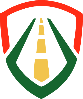 ДАБДПУниверсална Безопасна МобилностОКБДППерникГОДИНА2023 г.                                                                         
ВИДОВЕ   ПТП          загиналиранени
БЛЪСКАНЕ В ДЪРВО 211БЛЪСКАНЕ В КРАЙПЪТНО СЪОРЪЖЕНИЕ                                                                   
506БЛЪСКАНЕ В ПРЕДПАЗНА ОГРАДА                                                                               
312БЛЪСКАНЕ В ПРЕПЯТСТВИЕ НА ПЪТЯ                                                                          
101БЛЪСКАНЕ В СКАТ                                                                                                          
303БЛЪСКАНЕ В СТЪЛБ                                                                                                       
101БЛЪСКАНЕ НА ВЕЛОСИПЕДИСТ                                                                                    
404БЛЪСКАНЕ НА ЛИЦЕ, РАБОТЕЩО НА ПЪТЯ                                                                   
101БЛЪСКАНЕ НА ПАРКИРАНО ППС                                                                                 
202БЛЪСКАНЕ НА ПЕШЕХОДЕЦ                                                                                      
20021ДРУГ ВИД ПТП                                                                                                                303
ПАДАНЕ НА ПЪТНИК     404ПРЕОБРЪЩАНЕ НА МПС ИЗВЪН ПЛАТНОТО   101СБЛЪСКВАНЕ МЕЖДУ МПС ОТЗАД                                                                                
506СБЛЪСКВАНЕ МЕЖДУ МПС ПОД ЪГЪЛ                                                                            
808
СБЛЪСКВАНЕ МЕЖДУ МПС СТРАНИЧНО                                                                     
817СБЛЪСКВАНЕ МЕЖДУ МПС ЧЕЛНО                                                                             409
